Domain:		Tree Worker (TW)Module Name:		Present Day Rigging Level 2  (Prerequisite:  Rigging Level 1)Instructor Name:	Norm HallInstructor Aide:	Course Hours: 	12 HoursThis is a two-day Module designed to compliment the Level 1 Module. As in Level 1, this is a hands-on class. We will be demonstrating and using advanced rigging techniques such as:Static retrievable false crotchFish pole techniqueLoad transfer rigging set upGRCS (Good Rigging Control System)Tip tie, butt tie techniqueBalancing, using spider legsWe will be using the same knots and hitches learned in Level 1, along with more Port-a-wrap use. All participants will have the opportunity to set blocks and tie off limbs using the Level 2 techniques.An aerial lift will be on site for use. A full body harness, size large, will be on site for use. Please bring your own full body harness.
Equipment requirementsClimbing style head protection that meets the ANSI Z89.1 standardEye protection that meets the ANSI Z87.1 standardWork boots suitable for tree climbing (covering the ankle)Hearing protection for chainsaw and chipper useLeather gloves for loweringChainsaw chaps
Provided equipmentAerial lift truckFull body harness with a rated dorsal attachment, size LargeDeceleration lanyard for the full body harnessOne pair of chainsaw chapsAll rigging equipment (ropes, pulleys, slings, rope friction devices, GRCS)All chainsaws (14”, 18”, 24”)Day 1Meet on site for introductions and job briefing. After that, we will perform a tree risk assessment. The tree will dictate which advanced techniques used, but all will be demonstrated during the course of the 2 days. Pulley placement, to help use the trees structure to the riggers advantage will be demonstrated. All will get the opportunity to set rigging and remove at least 1 limb.Day 2Continue with class participation removing the tree using the more advanced rigging techniques. Each participant will be evaluated on his/her rigging. OutcomesUpon completion of the Rigging Level 2 module, each participant will gain knowledge of and be exposed to the rigging techniques in the “description” portion of this document. The bullets listed will all be demonstrated and used. There may be others, if the tree dictates using them.A HUGE THANK YOU TO SPONSORS…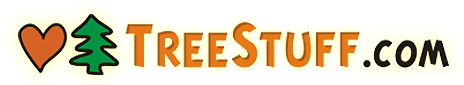 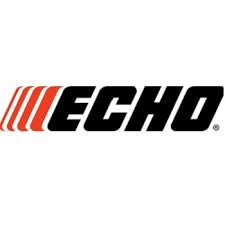 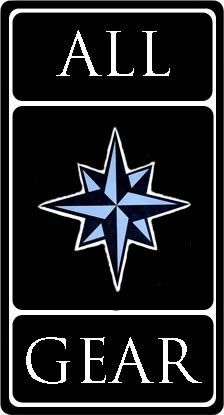 